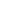 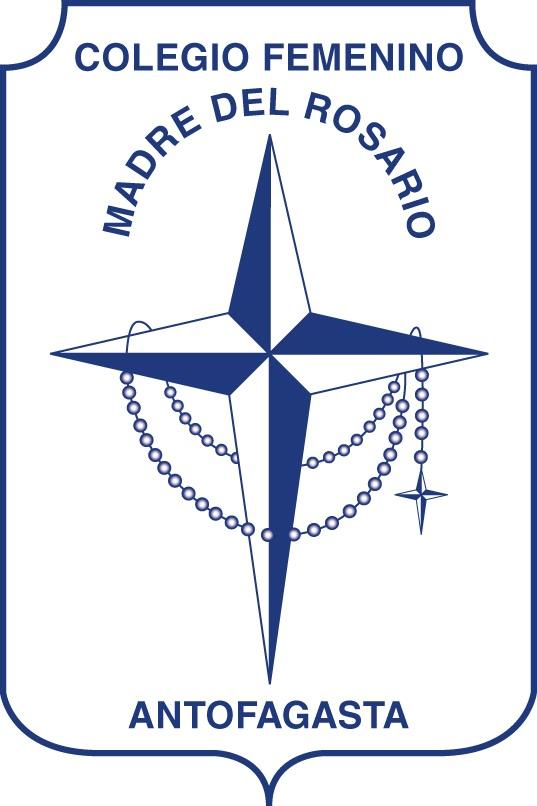 ÍNDICEFUNDAMENTACIÓN								   Pág. 3MARCO INSTITUCIONAL 							   Pág. 4OBJETIVOS                        							   Pág. 4APRENDIZAJES ESPERADOS DE LAS ESTUDIANTES        		                 Pág. 7 COMPETENCIAS ADQUIRIDAS POR LOS DOCENTES                                           Pág. 8PARTICIPACIÓN DE LOS PADRES Y APODERADOS                                                  Pág. 8METODOLOGÍA DE TRABAJO						                 Pág. 9EN RELACIÓN A LA IMPLEMENTACIÓN DE ESTE PLAN			    Pág. 10EVALUACIÓN DEL PLAN							    Pág. 10FUENTES, BIBLIOGRAFÍAS, REDES Y LINKS				                 Pág. 11ANEXOS									   Pág.13FUNDAMENTACIÓNLa gran tarea y misión de educar y formar en afectividad y sexualidad es responsabilidad fundamental de la familia, cimentando las bases en la formación y desarrollo de la sexualidad-afectividad de sus hijas, a estas bases queremos continuar aportando y acompañando estos procesos de crecimiento integral, desde los valores que fundamentan nuestro Proyecto Educativo Institucional, que incidirán en el desarrollo armónico y saludable de las estudiantes.Este proceso se va enriqueciendo desde los lineamientos de las bases curriculares de Orientación, y en respuesta a la normativa vigente Ley de Salud N° 20.418, 2010, que exige a todos los establecimientos educacionales brindar formación en sexualidad, afectividad y género al estudiantado.  En concordancia con esta Ley, y ante la necesidad de fortalecer la formación integral de las niñas, adolescentes y jóvenes a quienes acompañamos en sus procesos de crecimiento y desarrollo humano, espiritual, ético, moral, afectivo, intelectual, artístico.Las bases curriculares de orientación, promueven a lo largo de los distintos niveles educativos el desarrollo de la afectividad, el crecimiento y desarrollo personal de los estudiantes, a través de la conformación de una identidad personal, el fortalecimiento de la autoestima y la autovalía, el desarrollo de la amistad, la valoración del rol de la familia y grupos de pertenencia, la reflexión sobre el sentido de sus acciones y de su vida.  Todo esto en sintnía de que las estudiantes sean sujetos de su propia formación, para crecer y desarrollarse en todos los aspectos de su persona, gestando su proyecto desde la integralidad de su ser.Desde estos fundamentos el Plan de Sexualidad- afectividad, está orientado desde las bases antropológicas de existencia humana –cristiana, aportando con los elementos esenciales para el desarrollo y vivencia de una sexualidad y afectividad integral de las estudiantes.La realización y ejecución de este Plan, pretende generar un espacio de acompañamiento de las y los docentes, Departamento de Orientación, de Pastoral, Padres y apoderados, así como también del acompañamiento de otros profesionales afines al crecimiento integral de las estudiantes.  Así como también, este Plan debe incidir en la educación y fortalecimiento de los valores que estimulen el desarrollo de actitudes y comportamientos que sean coherentes con el compromiso que genera su praxis.El desarrollar y revitalizar una adecuada formación en sexualidad debe tener implicancias en el compromiso personal, en la capacidad de discernimiento, toma de decisiones, el respeto en las relaciones afectivas y sexuales.En relación, a los padres y apoderados, se debe enfatizar el rol de éstos en la educación sexual-afectiva de sus hijas, pues ellos son los primeros educadores de sus hijas.La comunidad educativa y las familias tienen la misión de acompañar los procesos de maduración afectiva de las niñas, adolescentes y jóvenes, facilitando su formación integral de la sexualidad-afectividad, nutriendo el desarrollo de relaciones interpersonales saludables.MARCO INSTITUCIONALVISIÓN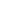 DEL PROYECTO EDUCATIVO INSTITUCIONALLa red de instituciones educativas de MDR aspira a ofrecer una propuesta educativa evangelizadora para niños, niñas y jóvenes, cimentada en los valores del Evangelio y la Espiritualidad Dominicana, mediante una formación humanizante, integral, transformadora, liberadora e inclusiva que, dando respuesta a las necesidades de hoy, forme jóvenes líderes capaces de transformar la sociedad.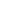 MISIÓNDEL PROYECTO EDUCATIVO INSTITUCIONALSomos la red educativa de MDR que brinda una educación evangelizadora, integral y de calidad a estudiantes de diversos contextos, para que desarrollen su proyecto de vida y sean líderesOBJETIVO GENERALAdemás de la educación preventiva de abusos sexuales, infecciones de transmisión sexual y embarazos no planificados, debemos educar la sexualidad en el contexto de la afectividad y el manejo conjunto del impulso agresivo y adictivo, demostrando a los estudiantes y a sus padres el rol que tienen estos impulsos en el desarrollo mental, en el propio cuidado corporal y psíquico, en la construcción de una identidad interesante y atractiva, en definitiva, en el crecimiento en inteligencia emocional.OBJETIVO ESPECIFICOSEXUALIDADConocer, a modo general, el proceso de regulación de la sexualidad y su cientificación, así como la metodología correcta para su enseñanza en el aula, destacando los roles y la implicancia de una buena educación sexual para la integración de los afectos positivos a la excitación sexual y la construcción de una sexualidad madura y de calidad.Conocer en profundidad las capacidades mentales (pensamiento, emociones, identidad) y el desarrollo corporal que presentan los niños/as y jóvenes desde los 0 a los 18 años, con el objetivo de entender el proceso de sexuación que se da en las distintas edades, comprendiendo cuál es la capacidad de recibir estimulación en las diferentes etapas del desarrollo, conociendo los roles y la implicancia como agentes de enseñanza y cambio.Aprender aspectos centrales de la anatomía y el funcionamiento biológico de los sistemas sexuales y reproductivos masculinos y femeninos.Adquirir conocimientos teóricos básicos para un abordaje adecuado de temáticas relevantes en Educación Sexual, asociadas al cuerpo, la vida afectiva y la vida sexual, tales como: la importancia del cuerpo y del autoerotismo, el enamoramiento, las motivaciones y dificultades de las primeras relaciones sexuales; los distintos niveles de caricias sexuales y los distintos modos de vivir la sexualidad con otro/a, concibiéndola como una expresión plena y saludable del ser humano, en la que debe estar presente el respeto y la confianza mutua.Conocer, a modo general, los riesgos asociados a las relaciones sexuales (nivel emocional, infecciones de transmisión sexual, riesgo de embarazo no planificado) y adquirir conocimientos teóricos y prácticos que ayuden a los niños/as y adolescentes a minimizar estos riesgos.Vislumbrar las situaciones de riesgo ante un abuso sexual y las consecuencias de estos, así como conocer el mejor abordaje ante un caso de abuso sexualConocer, a modo general, sobre la agresión y la adicción como dos conductas de riesgo en la población infanto-juvenil y, a su vez, adquirir herramientas básicas para la intervención y promoción de los factores protectores que previenen dichas conductas en los alumnos.AFECTIVIDAD Y CONTROL DE IMPULSOPromover la comprensión e integración de las dimensiones afectiva y sexual.Favorecer un adecuado reconocimiento y expresión de los propios sentimientos y emociones, aprendiendo a relacionarse consigo mismo y con los demás (pares, pareja, familia, adultos), promoviendo interacciones que defiendan los derechos humanos, la igualdad, el respeto a la diversidad y fomentando un pensamiento crítico hacia la discriminación y la violenciaFomentar el desarrollo del respeto, la aceptación de las diferencias individuales, la escucha empática y las buenas relaciones interpersonales, con el fin de que los y las estudiantes, puedan establecer relaciones y vínculos constructivos y enriquecedores.Entregar herramientas de socialización, cortesía, asertividad y manejo de conflictos, con el fin de promover el desarrollo de actitudes, valores y habilidades que favorezcan la construcción de vínculos sociales saludables y positivos, contribuyendo al desarrollo de la inteligencia emocional en los y las estudiantes.Ayudar a la toma de conciencia de los riesgos provenientes de un manejo de la agresión al servicio de la descarga, que termina en la construcción de una personalidad violenta.Ayudar a la toma de conciencia de los riesgos provenientes de los placeres intensos y su tendencia adictiva, que termina en la construcción de una personalidad adictiva.Mostrar como se sinergizan de manera positiva o negativa los impulsos sexuales, agresivos y adictivosGÉNEROPromover la comprensión e integración de las dimensiones afectiva y sexual. Favorecer un adecuado reconocimiento y expresión de los propios sentimientos y emociones, aprendiendo a relacionarse consigo mismo y con los demás (pares, pareja, familia, adultos), promoviendo interacciones que defiendan los derechos humanos, la igualdad, el respeto a la diversidad y fomentando un pensamiento crítico hacia la discriminación y la violencia. Fomentar el desarrollo del respeto, la aceptación de las diferencias individuales, la escucha empática y las buenas relaciones interpersonales, con el fin de que los y las estudiantes, puedan establecer relaciones y vínculos constructivos y enriquecedores. Entregar herramientas de socialización, cortesía, asertividad y manejo de conflictos, con el fin de promover el desarrollo de actitudes, valores y habilidades que favorezcan la construcción de vínculos sociales saludables y positivos, contribuyendo al desarrollo de la inteligencia emocional en los y las estudiantesAPRENDIZAJES ESPERADOS DE LAS ESTUDIANTESConocimiento del cuerpo y su desarrollo, a partir del reconocimiento de sus partes, sus funciones y sus formas de expresión, como también del entendimiento de los cambios futuros propios del desarrollo del ser humano. Comprender el significado de pertenecer a una familia, los diversos tipos y maneras de ser familia, como también los roles, derechos y responsabilidades que hay dentro de un hogar.Adquirir herramientas de socialización, cortesía, asertividad y manejo de conflictos, con el fin de promover el desarrollo de actitudes, valores y habilidades que favorezcan la construcción de vínculos sociales saludables y positivos, contribuyendo al desarrollo de la inteligencia emocional de niñas, niños y jóvenes.Identificar los procesos biológicos relacionados con su desarrollo sexual, como también identificar y trabajar sus propias emociones y sentimientos, además de reconocer las manifestaciones de afecto que reciben de los demás, de manera que comprendan e integren las dimensiones afectiva y sexual. Conocer los cambios fisiológicos, físicos y emocionales asociados a cada edad y las distintas conductas sexuales que puedan darse a partir del deseo sexual, profundizando sobre aquellos factores que promueven una buena integración de aspectos cognitivos, afectivos y conductuales, los que en su conjunto construyen el género, la orientación e identidad sexual. Conocer y comprender primeras expresiones de la vida sexual, incluyendo las etapas iniciales de exploración y conocimiento de sí mismo, profundizando en los distintos modos de vivir la sexualidad con un otro, concibiéndola ésta como una expresión plena y saludable del ser humano, en la que debe estar presente el respeto y la confianza mutua.Adquirir las herramientas necesarias para asentar las bases de un buen autoconcepto y una buena autoestima, que consoliden una identidad libre de prejuicios o estereotipos, con el propósito de brindarles las herramientas necesarias para reconocerse y expresarse como ser sexuado. Reconocer el valor y la importancia del cuidado personal, permitiendo que los estudiantes cultiven una relación sana con ellos mismos y con su entorno, de manera de que adquieran conductas de autocuidado, que les permitan prevenir el sedentarismo, consumo de sustancias y alcohol, estrés, inicio temprano de las relaciones sexuales, mala nutrición, abuso sexual, embarazos no deseados e Infecciones de Transmisión Sexual (ITS).COMPETENCIAS ADQUIRIDAS POR LOS DOCENTESAl finalizar el programa, los y las docentes mostraran, Capacidad para organizar y programas actividades relacionadas a la educación sexual, afectiva y de género desde un enfoque comprensivo, tanto en actividades de aula con estudiantes como en sesiones especiales con apoderados. Capacidad para trabajar activamente en la co-construcción de principios básicos respecto a normas y regulaciones particulares sobre sexualidad, afectividad y vínculos en contexto escolar, con énfasis en el rol de la afectividad en la comprensión de los fenómenos humanos. Habilidad para buscar, asimilar y compartir nuevos conocimientos sobre sexualidad, afectividad y género, potenciando su desarrollo personal y profesional.Capacidad para trabajar efectiva e interrelacionadamente para alcanzar los objetivos establecidos por el ministerio de educación en la dimensión de sexualidad, afectividad y género, perteneciente al área de convivencia escolar. Capacidad de motivar y comprometer activamente a los estudiantes y las familias en el proceso de aprendizaje y las actividades de referidas a la educación sexual integral.Capacidad de influir en la cultura de educación sexual y emocional del establecimiento actuando en forma coherente con los principios institucionales sobre relaciones humanas, vínculos y prevención de todo tipo de abuso.PARTICIPACIÓN DE LOS PADRES Y APODERADOSEl establecimiento establece que para el logro de objetivos planteados en educación sexual se debe considerar la presencia y participación de las familias, padres, madres y cuidadores. Por ello se dispone de la siguiente acción de participación de las familias.CHARLA MAGISTRALEl rol de las familias en la Educación sexualEsta charla tiene como objetivo la sensibilización de las familias de la institución, generando un espacio de reflexión crítica sobre la necesidad de educar en forma conjunta bajo un paradigma común y definido. En esta actividad se plantea la necesidad de que las familias apoyen tanto en entrega de contenido como en formación valórica según los requerimientos de cada etapa del desarrollo de los niñas y adolescentes, acompañando los procesos desde una mirada positiva y en el marco de los derechos fundamentales. La charla es dictada por uno de los especialistas de CESI y la invitación es para toda la comunidad.METODOLOGÍA PEDAGÓGICACESI es un Programa educativo en modalidad b-learning, en el cual el proceso de aprendizaje se desarrolla en modalidad e-learning, el proceso de profundización de contenidos aprendidos se efectúa a través de diversos talleres presenciales dictados por psicólogas/gos expertas/os en educación sexual y la aplicación en el aula se realiza a través de nuestro Módulo de Materiales Online.I.- Etapa Aprendizaje e Instalación de Capacidades Especialistas y Docentes: Se realiza en modalidad e-learning y consta de 6 Módulos de Aprendizaje: • Estrategias para la enseñanza de la sexualidad • Enseñanza de la sexualidad en las distintas etapas de desarrollo • Cuerpo, vida afectiva y sexualidad • Género y diversidad • Autocuidado y Prevención • Control de Impulsos Agresivos (bullying) y Adictivos (Drogas y Alcohol) Cada Módulo de Aprendizaje consta de 3 partes: Etapa de Desarrollo Conceptual y Teórico • Ebook, descargable en formato PDF (50 páginas cada ebook especialistas y 28 páginas ebook docentes) • Test de Evaluación Ebook Etapa de Desarrollo de Competencias Claves • Video Casos • Test de Evaluación Video Casos Material Educativo Complementario No evaluado • Pappers y artículos científicos orientados a profundizar los contenidos enseñadosII.- Talleres Presenciales para Especialistas y Docentes: 4 talleres en modalidad presencial, orientados a profundizar los contenidos aprendidos en la etapa anterior y a asegurar la instalación del Programa en la sala de clases.III.- Módulo de Materiales para Especialistas y Docentes: 420 talleres online descargables para aplicar en el aula, debidamente planificados, con sus respectivos recursos educativos digitales asociados, agrupados en 5 ejes de aprendizaje, de acuerdo a lo estipulado en las bases curriculares MINEDUC para enseñanza, básica y media, separados por nivel de enseñanza desde párvulo hasta IV Medio.EN RELACIÓN A LA IMPLEMENTACIÓN DE ESTE PLANLa implementación de los contenidos de sexualidad y afectividad del presente Plan requiere de un proceso participativo, colaborativo y de compromiso con éste, debido a que los contenidos de formación integral responden a las necesidades de quienes integran nuestra comunidad educativa, los cuales han sido revisados y enriquecidos por el Equipo de Gestión, Consejo de Profesores y Asistentes de la Educación. Para su ejecución se considerarán las condiciones de la entidad educativa: horario, espacio, competencias docentes, entre otras, haciendo uso de los espacios habituales del establecimiento. Se recomienda, hacer uso de  los espacios educativos como: reuniones de padres y apoderados, actividades en el aula, consejo de profesores, consejo de curso, orientación, equipo de apoyo, pastoral, entre otros. Además, considerar la realidad del estudiantado como: estudiantes con necesidades educativas especiales, estudiantes de diversas culturas, etc. desde las actitudes y acciones incluyentes. Además, su implementación se requiere desde los niveles de enseñanza básica y enseñanza media. Requiere de vincularnos y coordinarnos con redes y/o organismos (centros de salud, ONG’s, entre otras instancia afines a nuestra espiritualidad enmarcadas desde nuestra Visión y Misión.También se considera la provisión de recursos económicos, para materiales lúdicos-pedagógicos, talleres, charlas, jornadas, facilitadores (profesionales afines a la temática: matronas, nutricionista, pediatras, ginecólogos, psicóloga, trabajadora social, etc. ), salidas pedagógicas, asesorías externas, y capacitación docente.EVALUACIÓN DEL PLAN	Durante la aplicación de este plan se ejecutarán evaluaciones cualitativas, acorde a su proceso de evaluación, y desde la asignatura de orientación se cotejará cuantitativamente, según calendarización de dicha evaluación. A nivel general, se evaluará cualitativamente la implementación del Plan a término de cada semestre, con el propósito de ir realizando los ajustes y cambios pertinentes. FUENTES, BIBLIOGRAFÍAS, REDES Y LINKSMinisterio de Educación 2011 Bases Curriculares. Consulta Pública. Unidad de Curriculum y Evaluación. 2005 Comisión de Evaluación y Recomendaciones sobre Educación Sexual. Serie Bicentenario. Ministerio de Educación / Fondos de las Naciones Unidas para la Infancia 2010 “Mi Sol. Orientaciones para la prevención del Abuso Sexual Infantil desde la Comunidad Educativa” Ministerio de Salud 2010 Ley Nº 20.418 Fija normas sobre información, orientación y prestaciones en Materia de Regulación de la fertilidad. 2008 Normas Nacionales sobre Regulación de la Fertilidad. 2005 Modelo de Atención Integral a Personas Viviendo con VIH-Sida. Ministerio de Salud / Fondos de las Naciones Unidas para la Infancia 2011 “Guía Clínica. Atención de Niños, Niñas y Adolescentes Menores de 15 años, Víctimas de Abuso Sexual”. Ministerio de Salud /Organización Panamericana de la Salud. 2002 “Conversemos de Salud Sexual”. Manual para el trabajo con equipos de salud de establecimientos de atención primaria. División de Rectoría y Regulación. División de la Red Asistencial. Santiago de Chile. Ministerio de Justicia 2005 Ley Nº 20.066 de Violencia Intrafamiliar y sus modificaciones.  Instituto Nacional de la juventud 2011 Equidad de Género en la Juventud. Datos de la Sexta Encuesta de Juventud, 2009.Unesco 2010 Orientaciones Técnicas Internacionales sobre Educación en Sexualidad. Un enfoque basado en evidencia orientado a escuelas, docentes y educadores de Salud.Flacso Chile 2009 “Estado de la vinculación de la salud sexual y reproductiva, VIH y Sida e ITS en Chile”. Programa de Género y Equidad.Dickson, Anne (1993). El espejo interior. La nueva visión de la sexualidad femenina. Barcelona, Plural de Ediciones.Fromm, Erich (1959). El arte de amar. Barcelona, Paidos.Riesenfeld, Rinna (2007). Bisexualidades: Entre la homosexualidad y la heterosexualidad. Barcelona, Paidós.Ana Infante García, Ángela París Ángel y colaboradores: ¿Y tú qué sabes de “eso”? Manual de educación sexual para jóvenes. Diputación de Málaga.Rubio,  Ana Martínez y Urda, Narcisa Palomino (Centro de salud Las Flores, Granada): Cómo enseñar a los hijos el respeto por su cuerpo y a prevenir el abuso sexualREDES Centro de salud familiar (CESFAM) Centro de salud que trabaja el modelo de salud integral con enfoque comunitario, se da énfasis a la prevención y promoción de la salud integral en las familias y la comunidad. Dentro de estos centros están los ESPACIOS AMIGABLES, que son espacio de atención diferida para jóvenes, que cuentan con profesionales preparados en temas como sexualidad y consumo de alcohol y drogas. Centro de salud mental (COSAM) Centros de salud con recursos técnicos y profesionales para actuar a nivel secundario, en salud mental, realizando intervenciones como prevención, diagnóstico y tratamiento y /o rehabilitación, con acciones directas o a través de consultorías a los equipos de atención primaria, en coordinación con escuelas. Para obtener mayor información acerca del tipo de centro que existe en su comunidad y su ubicación, puede ingresar a http://intradeis. minsal.cl/mapas/ . Fono SIDA: 800 378 800 Las 24 hrs. del día entrega información, orientación y apoyo en la temática del VIH/SIDA e Infecciones de Transmisión Sexual - ITS. Oficinas de protección de derechos de la infancia-OPD. Centros comunales, cuyo objetivo es promover la elaboración participativa de una política local de infancia con enfoque de derechos. Entre sus acciones se encuentra el acoger inquietudes de la comunidad respecto de situaciones de vulneración de derechos que afecte a niños, niñas y jóvenes, orientado las acciones a seguir. Para conocer las características y ubicación de la OPD en su comuna, ingrese a www.sename.cl.Direcciones regionales del SERNAM Asesoría en enfoque de género para elaboración de Planes de Sexualidad y Afectividad de establecimientos educativos. www.sernam.clSITIOS WEB Ministerio de Educación www.convivenciaescolar.cl www.mineduc.cl Ministerio de Salud www.minsal.gob.cl Servicio Nacional de la Mujer www.sernam.clServicio Nacional de Menores www.sename.cl Educarchile www.educarchile.cl Unesco www.unesco.orgMateriales para la Educación Sexual, Género y Convivencia. http://educagenero.iespana.esANEXOS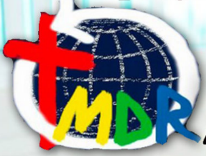                 Fundación Educacional Colegio Femenino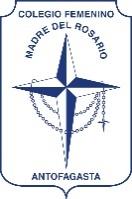                                                        “Madre del Rosario”Antofagasta 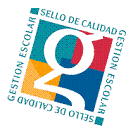 .ENCUESTA INICIAL 	Estimado colega, solicito poder contestar la siguiente encuesta para contribuir al proceso de formación integral de los docentes.Por favor señala los diferentes ejes, en que como docente te sientes más capacitado para trabajar con las estudiantes.Crecimiento personal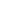 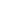 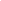             Relaciones Interpersonales 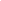 Participación y pertenencia            Vida saludable y autocuidado 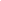             Trabajo escolar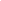 Por favor señala los diferentes ejes, en que como docente te sientes menos capacitado para trabajar con las estudiantesCrecimiento personal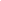 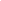             Relaciones Interpersonales 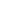 Participación y pertenencia            Vida saludable y autocuidado 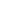             Trabajo escolar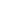 De acuerdo al eje de Crecimiento personal, ¿en qué temática te gustaría recibir formación?Conocimiento de sí mismo y valoración personal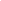 Desarrollo Emocional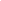 Afectividad y sexualidad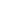 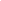 Vida saludable y autocuidadoDe acuerdo al eje de Relaciones Interpersonales, ¿en qué temática te gustaría recibir formación?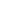 ConvivenciaResolución de conflictos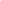 ¿Crees que el establecimiento dispone de los recursos suficientes para trabajar temáticas de la asignatura de orientación?Si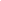 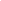 NoDe las siguientes temáticas, ¿necesitas recursos educativos para mayor efectividad del trabajo en el aula?Conocimiento de sí mismo y valoración personal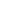 Desarrollo Emocional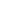 Afectividad y sexualidad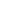 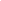 Vida saludable y autocuidadoConvivencia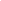 Resolución de conflictos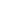 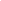 Participación y pertenencia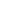 Vida saludable y autocuidado             Trabajo escolar 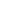 FICHA BITÁCORA DEL TALLEREncuesta Educación Sexual y Afectiva IntegralEstimad@ Estudiante: Nuestro colegio ha planificado la ejecución de un programa de educación sexual integral, con el fin de generar espacios seguros de conocimiento y conversación sobre temas que tod@s deberíamos conocer de forma adecuada, pero que pocas veces tenemos la oportunidad de compartir en comunidad. Creemos que es una gran iniciativa para toda la comunidad, y tenemos la mejor disposición para abordar los temas que más te interesen. Queremos invitarte a colaborar con esta encuesta sobre relevancia de temas relacionados con la educación sexual, afectiva y de género. Por favor marca ennegreciendo los óvalos (o) , los 2 temas que más te interesaría abordar en un próximo taller con tu profesor@ . TEMAS QUE MÁS ME INTERESARÍA TRABAJAR EN TALLERES DE ED. SEXUAL * Marcar 2 opciones por favor:o Conceptos biológicos relacionados a la sexualidad humana (Reproducción, fertilidad, anatomía,                                  etc.). o Emociones, sentimientos y relaciones afectivas en la sexualidad. o Cambios físicos y emocionales referidos a tu edad, y su relación con el desarrollo sexual. o Vida sexual intima ( masturbación, relaciones sexuales coitales, caricias, etc.). o Identidad personal, autoestima y formas de entender la sexualidad desde la diferencia. o Autocuidado y relaciones seguras en pareja (Prevención de infecciones de sexual, VIH, uso de preservativos, anticoncepción, etc.) o El rol de los medios e internet en la sexualidad (riesgos, mensajes musicales, sexting, etc) o Género y roles sociales asociados a ellos (roles femeninos/masculinos, machismo, discriminación, identidades) o Diversidad en orientación sexual (homosexualidad, heterosexualidad, homofobia) o Violencia en los vínculos y en las relaciones (agresiones, violencia en pololeo, violencia sexual, acoso) ¿HAY ALGÚN TEMA RELACIONADO A SEXUALIDAD Y AFECTIVIDAD QUE TE INTERESE TRABAJAR Y QUE NO APAREZCA EN LAS OPCIONES ANTERIORES? *Nombre del TallerFecha – HorarioCantidad de ParticipantesNivel de Motivación (alto-medio-bajo)Temas de InterésElementos EmergentesComentarios Finales (observaciones)Sugerencias (estructura, metodología y/o planificación del taller).